MINISTÉRIO DA CIÊNCIA, TECNOLOGIA E INOVAÇÃO (MCTI)INSTITUTO BRASILEIRO DE INFORMAÇÃO EM CIÊNCIA E TECNOLOGIA (IBICT)Plano de Gestão de Logística Sustentável - 2013Brasília-DF, 2013MINISTÉRIO DA CIÊNCIA, TECNOLOGIA E INOVAÇÃO (MCTI)INSTITUTO BRASILEIRO DE INFORMAÇÃO EM CIÊNCIA E TECNOLOGIA (IBICT)Plano de Gestão de Logística Sustentável - 2013Plano de Gestão de Logística Sustentável do IBICT, elaborado pela Comissão Gestora do Plano de Logística Sustentável - PLS/IBICT, designada pela Portaria IBICT 31/2013, apresentado à Subsecretaria de Coordenação das Unidades de Pesquisa – SCUP, nos termos do art. 4º da Portaria nº 29, de 13 de dezembro de 2012, elaborado de acordo com as disposições da Instrução Normativa MPOG nº 10, de 12 de novembro de 2012.Brasília-DF, 2013SUMÁRIO.SUMÁRIO.	2LISTAS DE ABREVIATURAS.	5FORMALIZAÇÃO DA COMISSÃO GESTORA	6INTRODUÇÃO	71.	ATUALIZAÇÃO DO INVENTÁRIO DE BENS E MATERIAIS E IDENTIFICAÇÃO DE SIMILARES DE MENOR IMPACTO AMBIENTAL PARA SUBSTITUIÇÃO.	9Quadro I - Lista de Materiais de Consumo	92. PRÁTICAS DE SUSTENTABILIDADE E DE RACIONALIZAÇÃO DO USO DE MATERIAIS E SERVIÇOS.	132.1	MATERIAL DE CONSUMO.	132.1.1	Objetivo do Plano de Ação.	132.1.2	Detalhamento de implementação das ações.	132.1.3	Unidades e áreas envolvidas pela implementação de cada ação e respectivos responsáveis.	132.1.4	Metas a serem alcançadas para cada ação.	13Quadro II - Materiais de Consumo – indicadores.	142.1.5	Cronograma de implantação das ações.	152.1.6	Previsão de recursos financeiros, humanos, instrumentais, entre outros, necessários para a implementação das ações.	152.2	ENERGIA ELÉTRICA.	162.2.1	Objetivo do Plano de Ação.	162.2.2	Detalhamento de implementação das ações.	162.2.3	Unidades e áreas envolvidas pela implementação de cada ação e respectivos responsáveis.	162.2.4	Metas a serem alcançadas para cada ação.	16Quadro III – Energia Elétrica – indicadores.	172.2.5	Cronograma de implantação das ações.	172.2.6	Previsão de recursos financeiros, humanos, instrumentais, entre outros, necessários para a implementação das ações.	182.3	ÁGUA E ESGOTO.	192.3.1	Objetivo do Plano de Ação.	192.3.2	Detalhamento de implementação das ações.	192.3.3	Unidades e áreas envolvidas pela implementação de cada ação e respectivos responsáveis.	192.3.4	Metas a serem alcançadas para cada ação.	19Quadro IV – Água e esgoto – indicadores.	192.3.5	Cronograma de implantação das ações.	202.3.6	Previsão de recursos financeiros, humanos, instrumentais, entre outros, necessários para a implementação das ações.	202.4	COLETA SELETIVA	212.4.1	Objetivo do Plano de Ação.	212.4.2	Detalhamento de implementação das ações.	212.4.3	Unidades e áreas envolvidas pela implementação de cada ação e respectivos responsáveis.	212.4.4	Metas a serem alcançadas para cada ação.	21Quadro V – Coleta Seletiva – indicadores.	212.4.5	Cronograma de implantação das ações.	222.4.6	Previsão de recursos financeiros, humanos, instrumentais, entre outros, necessários para a implementação das ações.	222.5	QUALIDADE DE VIDA NO AMBIENTE DE TRABALHO	232.5.1	Objetivo do Plano de Ação.	232.5.2	Detalhamento de implementação das ações.	232.5.3	Unidades e áreas envolvidas pela implementação de cada ação e respectivos responsáveis.	242.5.4	Metas a serem alcançadas para cada ação.	24Quadro VI – Qualidade de Vida no Ambiente de Trabalho – indicadores.	242.5.5	Cronograma de implantação das ações.	242.5.6	Previsão de recursos financeiros, humanos, instrumentais, entre outros, necessários para a implementação das ações.	252.6	COMPRAS E CONTRATAÇÕES SUSTENTÁVEIS	262.6.1	Objetivo do Plano de Ação.	262.6.2	Detalhamento de implementação das ações.	262.6.3	Unidades e áreas envolvidas pela implementação de cada ação e respectivos responsáveis.	272.6.4	Metas a serem alcançadas para cada ação.	27Quadro VII - Compras e contratações sustentáveis – indicadores.	282.6.5	Cronograma de implantação das ações.	292.6.6	Previsão de recursos financeiros, humanos, instrumentais, entre outros, necessários para a implementação das ações.	292.7	DESLOCAMENTO DE PESSOAL, CONSIDERANDO TODOS OS MEIOS DE TRANSPORTE, COM FOCO NA REDUÇÃO DE GASTOS E DE EMISSÕES DE SUBSTÂNCIAS POLUENTES.	302.7.1	Objetivo do Plano de Ação.	302.7.2	Detalhamento de implementação das ações.	302.7.3	Unidades e áreas envolvidas pela implementação de cada ação e respectivos responsáveis.	302.7.4	Metas a serem alcançadas para cada ação.	302.7.5	Cronograma de implantação das ações.	312.7.6	Previsão de recursos financeiros, humanos, instrumentais, entre outros, necessários para a implementação das ações.	313. RESPONSABILIDADES, METODOLOGIA DE IMPLEMENTAÇÃO E AVALIAÇÃO DO PLANO.	324. AÇÕES DE DIVULGAÇÃO, CONSCIENTIZAÇÃO E CAPACITAÇÃO.	34CONCLUSÕES	35LISTAS DE ABREVIATURAS.A3P - Agenda Ambiental na Administração Pública ACV - Avaliação do Ciclo de VidaCOAD - Coordenação de Administração do IBICTCOEP – Coordenação de Ensino e PesquisaDAAD – Divisão de Apoio AdministrativoDIMAP – Divisão de Material e PatrimônioIBICT - Instituto Brasileiro de Informação em Ciência e TecnologiaMCTI - Ministério da Ciência, Tecnologia e InformaçãoPEG - Programa de Eficiência do Gasto PúblicoPLS – Plano de Gestão de Logística SustentávelPES – Programa Esplanada SustentávelPROCEL - Programa Nacional de Conservação de Energia Elétrica SCUP – Subsecretaria de Coordenação das Unidades de PesquisaVOIP – Voice Over Internet ProtocolFORMALIZAÇÃO DA COMISSÃO GESTORA	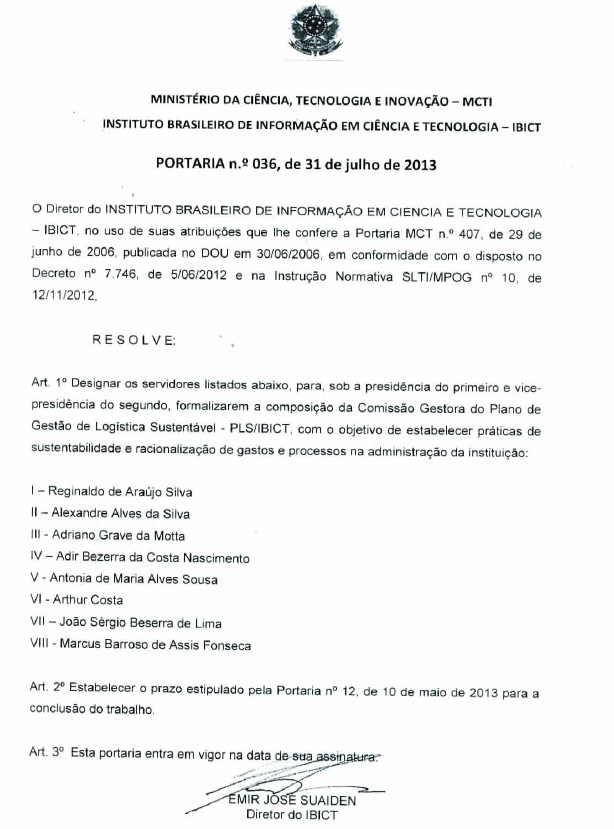 INTRODUÇÃOO Instituto Brasileiro de Informação em Ciência e Tecnologia (IBICT) apresenta seu Plano de Gestão de Logística Sustentável – PLS, de acordo com as normas estabelecidas por meio da seguinte legislação e normativos:Lei no 8.666, de 21 de junho de 1993Decreto nº 7.746, de 5 de junho de 2012Instrução Normativa nº 10, de 12 de novembro de 2012 Portaria MCTI nº 29, de 13 de dezembro de 2012 Portaria MPOG nº 12, de 110 de maio de 2013Este PLS tem por objetivo a definição de ações, metas, prazos de execução e mecanismos de monitoramento e avaliação, que permitem ao IBICT estabelecer práticas de sustentabilidade e racionalização de gastos e processos, fornecendo, então, uma visão completa de suas ações neste sentido aos órgãos de controle e à sociedade.O presente PLS está organizado de acordo com os conteúdos estabelecidos na Instrução Normativa nº 10, de 12 de novembro de 2012. Assim, as informações estão apresentadas em 4 Itens, quais sejam: 1.  ATUALIZAÇÃO DO INVENTÁRIO DE BENS E MATERIAIS E IDENTIFICAÇÃO DE SIMILARES DE MENOR IMPACTO AMBIENTAL PARA SUBSTITUIÇÃO.2. PRÁTICAS DE SUSTENTABILIDADE E DE RACIONALIZAÇÃO DO USO DE MATERIAIS E SERVIÇOS.3. RESPONSABILIDADES, METODOLOGIA DE IMPLEMENTAÇÃO E AVALIAÇÃO DO PLANO.4.  AÇÕES DE DIVULGAÇÃO, CONSCIENTIZAÇÃO E CAPACITAÇÃO.Há que se ressaltar que dentre as principais atividades do IBICT no último ano, já é possível identificar ações com o intuito de otimizar as práticas de sustentabilidade, como por exemplo, o desenvolvimento de metodologia para avaliação do impacto ambiental de bens e serviços, de forma a quantificar os fluxos de energia e materiais envolvidos em todo o ciclo de vida de produtos e atividades industriais, contribuindo, assim, para o aumento da competitividade da indústria brasileira em nível internacional.No escopo de suas atividades, a seguir estão descritas as principais realizações do IBICT no último ano, relacionadas à questão da sustentabilidade e racionalização de gastos e processos:Participou da Rio +20 com o Canal Ciência realizando oficinas de divulgação científica atrelada às metodologias de competência em informação, com vistas à popularização da ciência, e o projeto Avaliação do Ciclo de Vida (ACV) lançando a cartilha “O pensamento do ciclo de vida: uma história de descobertas”. Realizou, ainda, uma mesa-redonda abordando o tema “Agenda ecológica em disputa: ciência, mercado e sociedade”.Participou da Semana Nacional de C&T de 2012 (COEP), por meio de estande localizado na Fundação Planetário da Cidade do Rio de Janeiro, que teve como tema “Economia verde, sustentabilidade e erradicação da pobreza”. A exemplo de Brasília, o estande do Rio ofereceu oficinas do Canal Ciência e acesso a jogos eletrônicos do projeto Avaliação do Ciclo de Vida (ACV);Os resultados aqui informados foram alcançados graças à vontade coletiva da equipe de servidores e colaboradores do IBICT. Assim, com a implementação das propostas deste PLS, espera-se que alcancemos um resultado satisfatório no que concerne à racionalização dos gastos e processos deste Instituto.1.	ATUALIZAÇÃO DO INVENTÁRIO DE BENS E MATERIAIS E IDENTIFICAÇÃO DE SIMILARES DE MENOR IMPACTO AMBIENTAL PARA SUBSTITUIÇÃO.A seguir, nos termos dispostos no item I do art. 5º da Instrução Normativa nº 10, de 12 de novembro de 2012, seguem as informações solicitadas acerca dos materiais de consumo do IBICT. Estas informações estão consolidadas no Quadro I, elaborado conforme o disposto no parágrafo único do  art. 7º da referida IN.Quadro I - Lista de Materiais de Consumo2. PRÁTICAS DE SUSTENTABILIDADE E DE RACIONALIZAÇÃO DO USO DE MATERIAIS E SERVIÇOS.MATERIAL DE CONSUMO.Objetivo do Plano de Ação.Otimizar a gestão/aquisição de material de consumo, compreendendo papel para impressão, copos descartáveis e cartuchos para impressão.Detalhamento de implementação das ações.  Para alcançar o objetivo proposto, pretende-se, seguindo as orientações propostas pelo Programa Esplanada Sustentável (PES), bem como pela Agenda Ambiental na Administração Pública (A3P), seguir o seguinte projeto de implementação:1. Consumo do papel:a. fazer o levantamento e o acompanhamento do consumo do papel usado para impressão e cópias;b. fazer levantamento das impressoras que precisam de manutenção;c. estimular o uso do papel em frente e verso; d. confeccionar blocos de anotação (com o papel usado de um só lado);e. estimular o uso de papel reciclado.2. Consumo de copos plásticos:a. promover campanhas de sensibilização para:•	 uso de copos individuais não-descartáveis;•	 compra de “canecas” para todos os servidores.3. Cartuchos para impressãoa. estimular o isso de fontes de utilizem menos toner.Unidades e áreas envolvidas pela implementação de cada ação e respectivos responsáveis.  As ações deste Plano estão sob a responsabilidade da seguinte Unidade:Divisão de Apoio Administrativo – Alexandre Alves da SilvaMetas a serem alcançadas para cada ação. Papel1. Dar preferência ao uso de mensagens eletrônicas (e-mail) na comunicação evitando o uso do papel;2. Incentivar a Substituição do uso de documento impresso por documento digital;3. Imprimir apenas se necessário;4. Revisar os documentos antes de imprimir;5. Controlar o consumo de papel para impressão e cópias;6. Programar manutenção ou substituição das impressoras, em razão de eficiência;7. Imprimir documentos no modo frente e verso;8. Reaproveitar o papel impresso em apenas um lado, para a confecção de blocos de rascunho;9. Realizar campanhas de sensibilização para redução do consumo de papel.Copos Descartáveis1. Solicitar a empresa responsável pelos serviços de copeiragem, responsável pelo fornecimento dos copos para o Instituto, dar preferência para os copos produzidos com materiais que propiciem a reutilização ou a reciclagem com vistas a minimizar impactos ambientais adversos; e2. Realizar campanhas de sensibilização para conscientizar os servidores a reduzirem o consumoCartuchos para impressão1. Dar preferência à utilização de impressão com estilo de fonte de texto capaz de economizar tinta ou toner.Os seguintes indicadores terão acompanhamento:Quadro II - Materiais de Consumo – indicadores.Cronograma de implantação das ações.  Previsão de recursos financeiros, humanos, instrumentais, entre outros, necessários para a implementação das ações.Tendo em vista as tratativas correntes para a mudança de sede deste Instituto para a antiga sede do CNPq, na 507 Norte, não serão vislumbrados recursos adicionais ao atuais existentes, haja vista que uma alteração no quantitativo destes recursos será melhor alocada quando da efetiva mudança física do IBICT. Neste sentido, os recursos financeiros, humanos, instrumentais utilizados para a implementação do programa, serão, a princípio, aqueles já a disposição das unidades envolvidas do Plano de Ação.ENERGIA ELÉTRICA. Objetivo do Plano de Ação. Promover o uso racional da energia elétrica, reduzindo seu consumo.Detalhamento de implementação das ações. Para alcançar o objetivo proposto, pretende-se, seguindo as orientações propostas pelo Programa Esplanada Sustentável (PES), além do  Programa de Eficiência do Gasto Público (PEG), bem como do Programa Nacional de Conservação de Energia Elétrica (PROCEL), seguir o seguinte projeto de implementação:a. fazer o diagnóstico da situação das instalações elétricas e propor as alterações necessárias para redução do consumo;b. fazer o levantamento e o acompanhamento do consumo de energia; c. promover campanhas de sensibilização para:•	 desligar luzes e monitores na hora do almoço;•	 fechar as portas quando ligar o ar condicionado;•	 aproveitar as condições naturais do ambiente de trabalho – ventilação, luz solar, etc.;•	 avaliar a possibilidade de se desligar um dos elevadores em horários específicos.Unidades e áreas envolvidas pela implementação de cada ação e respectivos responsáveis. As ações deste Plano estão sob a responsabilidade da seguinte Unidade:Divisão de Apoio Administrativo – Alexandre Alves da SilvaMetas a serem alcançadas para cada ação. 1. Fazer diagnóstico da situação das instalações elétricas e propor as alterações necessárias para redução do consumo;2. Monitorar o consumo de energia;3. Promover campanhas de conscientização;4. Desligar luzes e monitores ao se ausentar do ambiente;5. Fechar as portas e janelas quando ligar o ar condicionado;6. Aproveitar as condições naturais do ambiente de trabalho – ventilação, iluminação natural;7. Desligar alguns elevadores nos horários de menor movimento;8. Dar preferência, quando da substituição, a aparelhos de ar-condicionado mais modernos e eficientes, visando reduzir o consumo de energia;9. Reduzir a quantidade de lâmpadas, estabelecendo um padrão por m² e estudando a viabilidade de se trocar as calhas embutidas por calhas "invertidas".Os seguintes indicadores terão acompanhamento:Quadro III – Energia Elétrica – indicadores.Cronograma de implantação das ações.  Previsão de recursos financeiros, humanos, instrumentais, entre outros, necessários para a implementação das ações.Tendo em vista as tratativas correntes para a mudança de sede deste Instituto para a antiga sede do CNPq, na 507 Norte, não serão vislumbrados recursos adicionais ao atuais existentes, haja vista que uma alteração no quantitativo destes recursos será melhor alocada quando da efetiva mudança física do IBICT. Neste sentido, os recursos financeiros, humanos, instrumentais utilizados para a implementação do programa, serão, a princípio, aqueles já a disposição das unidades envolvidas do Plano de Ação.ÁGUA E ESGOTO.Objetivo do Plano de Ação.Promover o uso racional de água e esgoto, reduzindo seu consumo.Detalhamento de implementação das ações. Para alcançar o objetivo proposto, pretende-se, seguindo as orientações propostas pelo Programa Esplanada Sustentável (PES), do  Programa de Eficiência do Gasto Público (PEG), bem como pela Agenda Ambiental na Administração Pública (A3P), seguir o seguinte projeto de implementação:a. fazer o levantamento sobre a situação das instalações hidráulicas e propor as alterações necessárias para redução do consumo;b. fazer o levantamento e o acompanhamento do consumo de água.Unidades e áreas envolvidas pela implementação de cada ação e respectivos responsáveis.  As ações deste Plano estão sob a responsabilidade da seguinte Unidade:Divisão de Apoio Administrativo – Alexandre Alves da SilvaMetas a serem alcançadas para cada ação. 1. Realizar levantamento e monitorar, periodicamente, a situação das instalações hidráulicas e propor alterações necessárias para redução do consumo;2. Monitorar o uso da água;3. Promover campanhas de conscientização para o não desperdício da água;4. Criar rotinas acerca da periodicidade de irrigação de jardins, de forma a estipular períodos padronizados para esta atividade em cada época do ano;5. Dar preferência ao uso de descargas e torneiras mais eficientes.Os seguintes indicadores terão acompanhamento:Quadro IV – Água e esgoto – indicadores.Cronograma de implantação das ações.  Previsão de recursos financeiros, humanos, instrumentais, entre outros, necessários para a implementação das ações.Tendo em vista as tratativas correntes para a mudança de sede deste Instituto para a antiga sede do CNPq, na 507 Norte, não serão vislumbrados recursos adicionais ao atuais existentes, haja vista que uma alteração no quantitativo destes recursos será melhor alocada quando da efetiva mudança física do IBICT. Neste sentido, os recursos financeiros, humanos, instrumentais utilizados para a implementação do programa, serão, a princípio, aqueles já a disposição das unidades envolvidas do Plano de Ação.COLETA SELETIVAObjetivo do Plano de Ação.Implementar um programa de Coleta Seletiva próprio do IBICT.Detalhamento de implementação das ações. Será ativada Comissão de Trabalho de Coleta Seletiva, com o intuito de implantar as ações aqui elencadas, tendo como princípios norteadores o Programa Coleta  Seletiva  Solidária,  desenvolvida  no  âmbito  da  Secretaria-Executiva  do Ministério do Desenvolvimento Social e Combate à Fome - SE/MDS.Unidades e áreas envolvidas pela implementação de cada ação e respectivos responsáveis. As ações deste Plano estão sob as responsabilidades das seguintes Unidades:Programa Qualidade de Vida e Saúde no Trabalho - Adir Costa NascimentoCoordenação de Administração – Reginaldo de Araújo Silva Metas a serem alcançadas para cada ação. 1. Promover a implantação da coleta seletiva observada a Resolução do CONAMA nº 275 de 25 de abril de 2001, ou outra legislação que a substituir;2. Promover a destinação sustentável dos resíduos coletados; 3. Implantar a coleta seletiva solidária nos termos do Decreto nº 5.940 de 25 de outubro de 2006, ou outra legislação que a substituir.Os seguintes indicadores terão acompanhamento:Quadro V – Coleta Seletiva – indicadores.Cronograma de implantação das ações.  Previsão de recursos financeiros, humanos, instrumentais, entre outros, necessários para a implementação das ações.Tendo em vista as tratativas correntes para a mudança de sede deste Instituto para a antiga sede do CNPq, na 507 Norte, não serão vislumbrados recursos adicionais ao atuais existentes, haja vista que uma alteração no quantitativo destes recursos será melhor alocada quando da efetiva mudança física do IBICT. Neste sentido, os recursos financeiros, humanos, instrumentais utilizados para a implementação do programa, serão, a princípio, aqueles já a disposição das unidades envolvidas do Plano de Ação.QUALIDADE DE VIDA NO AMBIENTE DE TRABALHOO IBICT possui, à disposição de seus colaboradores, o Programa de Qualidade de Vida e Saúde no Trabalho. Com a implementação deste PLS, procura-se otimizar as ações e resultados deste Programa.Atualmente o programa já apresenta os seguintes serviços:Oficina Fisico-postural - Pilates, RPG, ergonomia (realizada 02 vezes por ano com relatório das necessidades para melhoria do bem-estar do servidor), ginástica laboral, fisioterapia na reabilitação de afecções ortopédicas, neurológicas e respiratórias. Oficina psicossocial – Atendimento psicossocial, orientação psicológica, trabalhos de integração de equipes. Trabalhos com temas como: solidariedade, felicidade, amizade, sorriso, bem-estar físico e mental. Acupuntura – tratamento obesidade, tratamento tabagismo, dores musculares, insônia, enxaqueca, ansiedade, dores na colunaCampanhas de prevenção à saúde – semana da saúde, semana de qualidade de vidaAtendimento com clínico geral – tratamento preventivo, acompanhamento de colesterol e  glicose.HidroginásticaMassagem Expressa, reflexologia e massagem relaxanteCampanhas de Prevenção à Saúde – oficinas com médico, fisioterapeuta, psicólogo e dentistaAtendimento odontológicoCampanhas de práticas sustentáveis – separação de lixo e 5S Entretenimentos com inclusão social – apresentações de música e dança com crianças com necessidades especiaisSalão de beleza – manicure, pedicure e cabeleireiraBrigadistasRefeitório com TV, micro-ondas e geladeiraObjetivo do Plano de Ação.Promover mudanças de mentalidade, atitudes e o  bem–estar dos servidores através de um plano de ação que proporcione crescimento pessoal, profissional buscando a valorização de suas características, habilidades e sua integração aos objetivos e necessidades da Instituição.Detalhamento de implementação das ações. Levantamento de Necessidades : aplicação de inventário de qualidade de vida com abrangência nas áreas: pessoal, saúde,  profissional, social e emocional.Diagnóstico do perfil  do servidor do IBICT: tabulação dos dados do inventário e elaboração do diagnóstico;Relatórios periódicos com resultados do programa: acompanhamento, avaliação e resultados do programa quando da sua implementação;Unidades e áreas envolvidas pela implementação de cada ação e respectivos responsáveis. As ações deste Plano estão sob as responsabilidades das seguintes Unidades:Programa Qualidade de Vida e Saúde no Trabalho - Adir Costa NascimentoCoordenação de Administração – Reginaldo de Araújo Silva Metas a serem alcançadas para cada ação. 1. Adotar medidas para promover um ambiente físico de trabalho seguro e saudável.2. Realizar manutenção ou substituição de aparelhos que provocam ruídos no ambiente de trabalho;3. Promover atividades de integração e de qualidade de vida no local de trabalho;4. Realizar campanhas, oficinas, palestras e exposições de sensibilização das práticas sustentáveis para os servidores com divulgação por meio da intranet, cartazes, etiquetas e informativos; e5. Produzir informativos referentes a temas socioambientais, experiências bem-sucedidas e progressos alcançados pela instituição.Os seguintes indicadores terão acompanhamento:Quadro VI – Qualidade de Vida no Ambiente de Trabalho – indicadores.Cronograma de implantação das ações.  Previsão de recursos financeiros, humanos, instrumentais, entre outros, necessários para a implementação das ações.Tendo em vista as tratativas correntes para a mudança de sede deste Instituto para a antiga sede do CNPq, na 507 Norte, não serão vislumbrados recursos adicionais ao atuais existentes, haja vista que uma alteração no quantitativo destes recursos será melhor alocada quando da efetiva mudança física do IBICT. Neste sentido, os recursos financeiros, humanos, instrumentais utilizados para a implementação do programa, serão, a princípio, aqueles já a disposição das unidades envolvidas do Plano de Ação.COMPRAS E CONTRATAÇÕES SUSTENTÁVEISObjetivo do Plano de Ação.Promover e otimizar compras e contratações sustentáveis, de forma que se reduzam as contas de telefonia fixa e móvel; que se otimizem e se adequem a qualidade dos serviços prestados pelos contratos de segurança, manutenção predial, limpeza e processamento de dados, bem como a contratação de obras e aquisição de equipamentos, de forma que as aquisições e contratações sigam as diretrizes de sustentabilidade.Detalhamento de implementação das ações. Para alcançar o objetivo proposto, pretende-se, seguindo as orientações propostas pelo Programa Esplanada Sustentável (PES), do  Programa de Eficiência do Gasto Público (PEG), bem como pela Agenda Ambiental na Administração Pública (A3P), fazer com que todos os processos de aquisição do Instituto tenham determinados pré-requisitos para os contratados, com por exemplo:uso produtos de limpeza e conservação de superfícies e objetos inanimados que obedeçam às classificações e especificações determinadas pela ANVISA;fornecimento aos empregados os equipamentos de segurança que se fizerem necessários, para a execução de serviços;respeito as Normas Brasileiras – NBR publicadas pela Associação Brasileira de Normas Técnicas sobre resíduos sólidos; realização um programa interno de treinamento de seus empregados, nos três primeiros meses de execução contratual, para redução de consumo de energia elétrica, de consumo de água e redução de produção de resíduos sólidos, observadas as normas ambientais vigentes; providenciar o adequado recolhimento das pilhas e baterias originárias da contratação, para fins de repasse ao respectivo fabricante ou importador, responsável pela destinação ambientalmente adequada, nos termos da Instrução Normativa IBAMA n° 03, de 30/03/2010, conforme artigo 33, inciso II, da Lei n° 12.305, de 2010 – Política Nacional de Resíduos Sólidos, artigos 4° e 6° da Resolução CONAMA n° 401, de 04/11/2008, e legislação correlata; previsão da destinação ambiental adequada das pilhas e baterias usadas ou inservíveis, segundo disposto na Resolução CONAMA nº 257, de 30 de junho de 1888.que todos os projetos a realizar (descritos no Anexo I do TR do Pregão 06/2012) deverão, sempre que possível, considerar os aspectos de sustentabilidade, eficiência energética, selo verde, e outros relativos à preservação do meio ambiente urbano e às boas condições de trabalho, temas que têm ganhado, cada vez mais, a atenção dos gestores públicos, em atenção às disposições da Agenda 21 Brasileira e Instrução Normativa Nº 01 de 19 de Janeiro de 2010, do Ministério do Planejamento Orçamento e Gestão.Observação dos critérios elencados na Instrução Normativa n.º 1 de 19 de janeiro de 2010 da Secretária de Logística e Tecnologia da Informativa do Ministério do Planejamento, Orçamento e Gestão:8.1 Que os bens sejam constituídos, no todo ou em parte, por material reciclado, atóxico, biodegradável, conforme ABNT NBR – 15448-1 e 15448-2;8.2 	Que sejam observados os requisitos ambientais para a obtenção de certificação do Instituto Nacional de Metrologia, Normalização e Qualidade Industrial – INMETRO como produtos sustentáveis ou de menor impacto ambiental em relação aos seus similares;8.3 Que os bens devam ser preferencialmente, acondicionados em embalagem individual adequada, com o menor volume possível, que utilize materiais recicláveis, de forma a garantir a máxima proteção durante o transporte e o armazenamento; e8.4 Que os bens não contenham substâncias perigosas em concentração acima da recomendada na diretiva ROHS (Restriction of Certain Hazardous Substances), tais como mercúrio (Hg), chumbo (Pb), cromo hexavalente (Cr(VI)), cádmio (Cd), bifenil-polibromados (PBBs), éteres difenil- polibromados (PBDES).Adoção de medidas para evitar o desperdício de água tratada, conforme instituído no Decreto nº 48.138, de 8 de outubro de 2003;  Observação da Resolução CONAMA nº 20, de 7 de dezembro de 1994, quanto aos equipamentos de limpeza que gerem ruído no seu funcionamento; Unidades e áreas envolvidas pela implementação de cada ação e respectivos responsáveis. As ações deste Plano estão sob as responsabilidades das seguintes Unidades:Coordenação de Administração – Reginaldo de Araújo Silva Divisão de Apoio Administrativo – Alexandre Alves da SilvaDivisão de Material e Patrimônio – Antonia de Maria Alves de SousaMetas a serem alcançadas para cada ação. 1. Dar preferência, quando possível, à aquisição de bens reciclados ou recicláveis;2. Dar preferência à utilização de impressoras que imprimam em frente e verso;3. Incluir nos contratos de copeiragem e serviço de limpeza a adoção de procedimentos que promovam o uso racional dos recursos e utilizem produtos reciclados, reutilizados e biodegradáveis;4. Exigir comprovação de origem das madeiras quando da aquisição de bens e na contratação de obras e serviços;5. Priorizar, quando possível, o emprego de mão de obra, materiais, tecnologias e matérias-primas de origem local;6. Revisar o contrato de limpeza visando à racionalização em razão do real dimensionamento da área objeto do serviço contratado;7. Utilizar, quando possível, software de comunicação eletrônica para o envio de mensagens instantâneas (instant text messaging) ou para a transmissão de voz (Voice over Internet Protocol – VoIP);8. Adotar, quando possível, uma rede de comunicações telefônicas, entre unidades de um mesmo órgão ou entidade;9. Revisar normas internas e os contratos de telefonia fixa e móvel visando a racionalização em relação ao limite de custeio, à distribuição de aparelhos e ao uso particular dos aparelhos;10. Revisar o contrato de telefonia fixa e móvel visando à adequação do plano contratado com a real necessidade do órgão ou entidade;11. Adotar segurança eletrônica, sempre que possível, nos pontos de acesso dos edifícios dos órgãos ou entidades, visando auxiliar a prestação do serviço de vigilância;12. Fomentar compras compartilhadas;13. Adequar as atividades ligadas ao processamento de dados do Instituto às novas diretrizes de sustentabilidade ambiental;13. No que diz respeito ao contrato de manutenção predial, revisá-lo de forma que os serviços a serem executados causem menor impacto ao meio ambiente e à qualidade de vida dos usuários/servidores do Instituto, reduzindo o desperdício de materiais e destinando, de forma correta, os resíduos.Os seguintes indicadores terão acompanhamento:Quadro VII - Compras e contratações sustentáveis – indicadores.Cronograma de implantação das ações.  Previsão de recursos financeiros, humanos, instrumentais, entre outros, necessários para a implementação das ações.Tendo em vista as tratativas correntes para a mudança de sede deste Instituto para a antiga sede do CNPq, na 507 Norte, não serão vislumbrados recursos adicionais ao atuais existentes, haja vista que uma alteração no quantitativo destes recursos será melhor alocada quando da efetiva mudança física do IBICT. Neste sentido, os recursos financeiros, humanos, instrumentais utilizados para a implementação do programa, serão, a princípio, aqueles já a disposição das unidades envolvidas do Plano de Ação.DESLOCAMENTO DE PESSOAL, CONSIDERANDO TODOS OS MEIOS DE TRANSPORTE, COM FOCO NA REDUÇÃO DE GASTOS E DE EMISSÕES DE SUBSTÂNCIAS POLUENTES.A legislação que regula a constituição e a forma da frota de veículos do IBICT é a Instrução Normativa nº 3, de 15 de maio de 2008. A frota de veículos é de suma importância para a as atividades do Instituto, uma vez que habilita a continuidade do desenvolvimento das ações planejadas de trabalho, além de possibilitar a implementação de melhores serviços para a Instituição. Estes veículos para utilização de pessoal à serviço são fundamentais para o desempenho de atividades externas, no interesse do serviço público.Atualmente o Instituto possui três automóveis, todos enquadrados no grupo de veículos de serviços comuns, com média anual de 10.234 km rodados. Dois destes veículos foram fabricados em 2010/2011 e um em 2008/2008, o que fornece a idade média da frota, que corresponde a 4 anos. Em 2012, foram gastos R$18.174,08 com a manutenção desta frota.Escolheu-se a aquisição em detrimento da locação por entendermos que é mais vantajoso e menos oneroso para a administração pública. Tendo em vista que a frota é relativamente nova, não há, atualmente, plano de substituição para a mesma. Objetivo do Plano de Ação.Diminuir os gastos com a manutenção da frota de veículos do IBICT, bem como com os custos operacionais para seu deslocamento, além da redução da emissão de substâncias poluentes.Detalhamento de implementação das ações. Para alcançar o objetivo proposto, pretende-se, seguindo as orientações propostas Programa de Eficiência do Gasto Público (PEG), bem como pela Agenda Ambiental na Administração Pública (A3P), seguir o seguinte projeto de implementação, com o intuito de assegurar uma prestação eficiente e econômica do serviço de transporte.a. fazer o levantamento sobre a situação da frota e propor as reparos necessários para redução do consumo de combustível;b. controlar todos os custos associados à sua manutenção, além de manter controle de saída dos veículos, bem como o itinerário a ser percorrido;c. estabelecer horários regulares para o transporte entre o IBICT e o MCTI;d. realizar campanhas de conscientização para o uso racional do serviço de transportes.Unidades e áreas envolvidas pela implementação de cada ação e respectivos responsáveis. As ações deste Plano estão sob a responsabilidade da seguinte Unidade:Divisão de Apoio Administrativo – Alexandre Alves da SilvaMetas a serem alcançadas para cada ação. Redução do consumo de combustível (custos operacionais);Redução dos custos com manutenção da frota.Cronograma de implantação das ações.   Previsão de recursos financeiros, humanos, instrumentais, entre outros, necessários para a implementação das ações.Tendo em vista as tratativas correntes para a mudança de sede deste Instituto para a antiga sede do CNPq, na 507 Norte, não serão vislumbrados recursos adicionais ao atuais existentes, haja vista que uma alteração no quantitativo destes recursos será melhor alocada quando da efetiva mudança física do IBICT. Neste sentido, os recursos financeiros, humanos, instrumentais utilizados para a implementação do programa, serão, a princípio, aqueles já a disposição das unidades envolvidas do Plano de Ação.3. RESPONSABILIDADES, METODOLOGIA DE IMPLEMENTAÇÃO E AVALIAÇÃO DO PLANO.As informações explicitadas a seguir são baseadas na metodologia sugerida para implementação do A3P, que, por sua vez, teve como base orientações e princípios da Norma Brasileira ABNT NBR ISO 14001/2004 - Sistema de Gestão Ambiental - Requisitos com orientações para uso.O comprometimento e o efetivo envolvimento dos dirigentes e colaboradores do IBICT são fundamentais para garantir o sucesso na implantação do PLS. Para tanto, é importante o envolvimento de todos os seus setores, buscando a comunicação permanente entre eles, demonstrando que as propostas do PLS estão inseridas entre as prioridades do Instituto.Deve-se reconhecer que a adoção das práticas propostas neste Plano implicarão  na geração de economia dos recursos naturais e institucionais, levando a uma redução de despesas da própria Instituição.Os seguintes passos devem ser seguidos: 1) Criação e regulamentação da Comissão Gestora do Plano de Gestão de Logística Sustentável: deve envolver servidores públicos de diferentes setores da instituição para o acompanhamento de projetos e atividades para a representatividade institucional.2) Diagnóstico da situação: identificação dos pontos críticos e procedimentos, avaliando-se os impactos e os desperdício gerados.3) Definição de projetos e atividades: a partir do diagnóstico, priorização dos projetos e atividades de maior urgência e relevância.4) Planejamento integrado: deve envolver o maior número de colaboradores e áreas de trabalho.5) Implementação: realização de programas de capacitação, disponibilização de recursos físicos e/ou financeiros, introdução às mudanças necessárias.6) Avaliação e monitoramento: verificação do desempenho do PLS, identificação de falhas e pontos de melhoria.7) Melhoria contínua: avaliação sistemática, replanejamento e implementação de procedimentos, qualificação e treinamento de recursos humanos, controle e acompanhamento, conhecimento e absorção de novas tecnologias e legislação.Para um melhor controle, os resultados deverão ser registrados e documentados sob a forma de tabelas, gráficos, relatórios e/ou fichas de acompanhamento das ações.Após definição dos objetivos, metas e respectivos planos de ação, segue-se para etapa de Implementação e Operacionalização das atividades, para as quais a administração deverá disponibilizar recursos físicos e/ou financeiros, assim como designar seus representantes específicos, com responsabilidade e autoridade definidas, conforme o que fora estipulado neste PLS. Nesta fase é importante identificar a necessidade de capacitação nas áreas de maior prioridade, assim como promover a conscientização e sensibilização  de todos os funcionários para a importância da implementação do projeto.Deverão ser realizadas avaliações contínuas e monitoramento do desempenho de forma periódica, com intuito de fornecer informações quanto à eficiência e eficácia do sistema, identificar falhas e pontos de melhoria. Baseando-se nos resultados das avaliações, a comissão deve realizar reuniões de análise crítica, na busca da melhoria contínua da sua gestão.Por fim, divulgar os resultados positivos, como maneira de incentivar novas adesões, tendo em vista os benefícios obtidos. Esta divulgação poderá ser feita por meio da intranet, informativos de divulgação interna, quadros, murais, cartazes, reuniões comemorativas, entre outros.4. AÇÕES DE DIVULGAÇÃO, CONSCIENTIZAÇÃO E CAPACITAÇÃO.Para a definição de uma Política de implementação do PLS, é indispensável considerar os impactos ambientais gerados, principalmente aqueles oriundos das atividades administrativas e operacionais. Esta Política deverá ser elaborada de forma clara, para que possa ser compreendida por todos, documentada e de fácil acesso ao público interno e externo, a fim de incentivar a adoção de procedimentos que visam ao uso racional dos recursos naturais e dos bens públicos. Para isto, é de fundamental importância o uso de ferramentas como ações de divulgação, conscientização e capacitação.Neste sentido, com a colaboração da Assessoria de Comunicação Social do IBICT, pretende-se elaborar um Plano de Comunicação, com os seguintes objetivos: a. apresentar a proposta de uso racional de recursos e combate ao desperdício aos dirigentes;b. produzir informativos referentes a temas ambientais, experiências bem-sucedidas e progressos alcançados pela instituição.Além disso, se fazem necessários as seguintes ações de divulgação e conscientização:Realizar campanhas de sensibilização para redução do consumo de papel e copos descartáveis;Promover campanhas de sensibilização para:desligar luzes e monitores na hora do almoço;fechar as portas quando ligar o ar condicionado;aproveitar as condições naturais do ambiente de trabalho – ventilação, luz solar, etc.;avaliar a possibilidade de se desligar um dos elevadores em horários específicos.Promover campanhas de conscientização para o não desperdício da água;Promover atividades de integração e de qualidade de vida no local de trabalho;Realizar campanhas, oficinas, palestras e exposições de sensibilização das práticas sustentáveis para os servidores com divulgação por meio da intranet, cartazes, etiquetas e informativos; Produzir informativos referentes a temas socioambientais, experiências bem-sucedidas e progressos alcançados pela instituição. CONCLUSÕESEspera-se, com a implementação das ações descritas neste PLS, que seja disseminado entre os colaboradores do IBICT a conscientização acerca do uso racional e sustentável dos meios logísticos oferecidos pelo Instituto, conseguindo, como consequência, uma redução dos gastos, acompanhada de uma política efetiva e disseminada de consciência ambiental e controle do gasto público.Código¹Descrição do itemQuantidadeUnidadede medidaValor TotalR$²ItemSustentável³317868Caneta esferográfica ,cor azul, ponta em latão e esfera de tungstênio.1.500Uni480,00Não278968Fita adesiva crepe marrom ,medindo 50x50 mm.200Rolo540,00Não234059Almofada p/carimbo,material caixa plástico cor azul.50Uni63,00Não296166Cola ,liquida em munção,aplicação escolar cor branca.120Tb58,80Não243926Caixa arquivo,material plástico corrugado flexível,cor amarelo200Uni422,00Não289499Cola tipo bastão, incolor a base de glicerina,secagem rápida.120Tb79,92Não203820Capa p/encadernação tipo PVC tamanho a4 cor azul.1500Uni289,50Não238038Pasta arquivo com abas em elástico,cor azul.500Uni353,00Não243357Pasta arquivo suspensa,marmorizadaCom ponteiras,grampos plásticos e visor.500Uni396,00Não272501Clipes p/papel material em aço tratamento superficial niquelado,Formato paralelo,caixa com 100uni.350Cx239,00Não200349Cartão de visita, material cartolina medindo 88x50mm, Gr 180.500Uni160,00Não250704Bobina p/ maquina de calcular material acetinado cor branca,medida57x32x60 mm.40Rolo35,20Não377909Bloco p/recado, post’it ,auto adesivo,Cor amarelo medindo 76x102,com100 folhas.200Uni548,00não389781Livro protocolo 100 folhas numeradaSequencialmente medindo 210 x 150cm.30Uni105,00Não238038Pasta cartolica com ferragem ,cor azul500Uni845,00Não309073Perfurador p/ papel, material em aço Dois furos central,capacidade até 15 folhas.40Uni230,80Não290633Bloco p/ recado, pautado branco,medindo 15 x 21mm 50 fls.100Bloco79,00Não201129CORRETIVO LÍQUIDO, MATERIAL BASE DE ÁGUA, SECAGEM RÁPIDA, APRESENTAÇÃO FRASCO, APLICAÇÃO PAPEL COMUM, VOLUME 18ML.40Uni19,60não203821Capa p/encadernação tipo PVC tamanho a4 cor incolor1500Folha345,00Não307812EXTRATOR DE GRAMPOS, TIPO ESPÁTULA, EM AÇO CROMADO, MEDINDO 150MM  X 16MM.40Uni24,80Não308725FITA ADESIVA, EM POLIPROPILENO TRANSPARENTE, INCOLOR, MONOFACE, MULTIUSO, MEDINDO 50MM X 50M.120Rolo88,80Não324273GRAMPEADOR DE MESA MÉDIO ESPECIFICAÇÃO: CORPO METÁLICO NA COR PRETA ESTRUTURA METÁLICA REFORÇADA UTILIZA GRAMPOS 26/6 E 24/6 GRAMPEIA ATÉ 20 FLS, MODELO PARA MESA CAPACIDADE MINIMA PARA 200 GRAMPOS.50Uni420,00Não291889GRAMPO, PARA GRAMPEADOR,  EM METAL NIQUELADO,  TAMANHO 26/6, CAIXA COM 5.000 UNIDADES.60Cx93,60Não203340GRAFITE, DIÂMETRO 0,70MM, 100MM COMPRIMENTO, 	TUBO  COM 12 UNIDADES - BR0203340.50Tubo9,50Não272352LÁPIS PRETO, CORPO EM MADEIRA, DIÂMETRO CARGA 2MM, DUREZA 2B, CARGA HB, CORPO CILINDRICO, ENVERNIZADO NA COR VERDE, APONTADO, SEM BORRACHA, GRAFITE PRETO N° 2.600Uni66,00não288652PASTA ENVELOPE TRANSPARENTE.  ESPECIFICAÇÃO: TAMANHO OFÍCIO, FORMATO L, PLÁSTICO CRISTAL INCOLOR. ACONDICIONAMENTO: CAIXA COM 100 UNIDADES, CINTADOS  INTERNAMENTE COM 10 UNIDADES CADA, DEVIDAMENTE DENTIFICADOS COM A DESCRIÇÃO RESUMIDA DO MATERIAL.1500Folha450,00não291102PAPEL SULFITE, EM CELULOSE VEGETAL 75G/M2, COR BRANCA, APLICAÇÃO FOTOCÓPIA, FORMATO A4, MEDINDO 210MM X 297MM, RESMA COM 500 FOLHAS.1500Resmasim965PAPEL,VERGE BRANCO. ESPECIFICAÇÃO: BRANCO, PAPEL MULTIUSO, GRAMATURA 180 GR/M2, TAMANHO 210X297  MM (A.4), PACOTE COM 50 FOLHAS.1000PC100,00Não406522Régua p/ escritório material plástico,translúcido, medindo .100Uni27,00Não237021DIVISÓRIA DE ARQUIVO, MATERIAL  PLÁSTICO INCOLOR, FURAÇÃO UNIVERSAL, MEDINDO 216MM X 330MM, JOGO COM 10 PROJEÇÕES200Jg690,00Não295398DISCO LASER, DVD-R, GRAVÁVEL, CAPACIDADE DE 4,7 GB, TEMPO DE GRAVAÇÃO 120MIN, EMBALADO INDIVIDUALMENTE EM CAPA DE PLÁSTICO DURO TRANSPARENTE INCOLOR, VELOCIDADE DE GRAVAÇÃO 8X.200Uni230,00Não349568Mouse óptico USB piano40Uni480,00Não283560TESOURA USO GERAL, EM AÇO INOXIDÁVEL, CABO EM POLIPROPILENO COR PRETO, TAMANHO 21 CENT.80Uni176,80Não264123BORRACHA PLÁSTICA, MACIA, COR BRANCA, APAGADORA DE ESCRITA, CAPA EM PLÁSTICO DE VINIL, MEDINDO 42MM X 21MM    X 11MM - BR0264123.240Uni72,00Não252587LAPISEIRA, EM PLÁSTICO RECICLADO DIÂMETRO DA CARGA 0.9MM, COM PRENDEDOR,	PONTA E ACIONADOR EM METAL, COM BORRACHA 50Uni72,50NãoObs.:Nota explicativaOs materiais tidos como de consumo constantes deste anexo constam de processo de aquisição no final do ano de 2011, cujo consumo se deu no decorrer do ano de 2012.Antonio Alves FreireDIMAPObs.:Nota explicativaOs materiais tidos como de consumo constantes deste anexo constam de processo de aquisição no final do ano de 2011, cujo consumo se deu no decorrer do ano de 2012.Antonio Alves FreireDIMAPObs.:Nota explicativaOs materiais tidos como de consumo constantes deste anexo constam de processo de aquisição no final do ano de 2011, cujo consumo se deu no decorrer do ano de 2012.Antonio Alves FreireDIMAPObs.:Nota explicativaOs materiais tidos como de consumo constantes deste anexo constam de processo de aquisição no final do ano de 2011, cujo consumo se deu no decorrer do ano de 2012.Antonio Alves FreireDIMAPObs.:Nota explicativaOs materiais tidos como de consumo constantes deste anexo constam de processo de aquisição no final do ano de 2011, cujo consumo se deu no decorrer do ano de 2012.Antonio Alves FreireDIMAPObs.:Nota explicativaOs materiais tidos como de consumo constantes deste anexo constam de processo de aquisição no final do ano de 2011, cujo consumo se deu no decorrer do ano de 2012.Antonio Alves FreireDIMAPMateriais de ConsumoMateriais de ConsumoMateriais de ConsumoPapelPapelPapelNome do IndicadorDescriçãoApuração atualConsumo	mensal	de	papel branco (branqueado)Quantidade	(unidades)	de folhas	de		papel	branco utilizadas116 / 1.400Consumo  per  capita  de  papel branco (branqueado) MMAQuantidade	(unidades)	de folhas	de		papel	branco branqueado utilizadas / total de servidores494,35/5.932,20Gasto com aquisição de papel branco (branqueado)Valor (R$) gasto com a compra de papel branco (branqueado)1.376,66/16.520,00Copos DescartáveisCopos DescartáveisCopos DescartáveisNome do IndicadorDescriçãoApuração atualConsumo de copos de 200 ml descartáveisQuantidade (unidades) de copos descartáveis	de	200	ml utilizados8.000,00/96000Consumo  de  copos  de  50  ml descartáveisQuantidade (unidades) de copos descartáveis de 50 ml utilizados3.000,00/36000Consumo  per  capita  de  copos de 200 ml descartáveisQuantidade (unidades) de copos de 200 ml / total de servidores28,77Consumo  per  capita  de  copos de 50 ml descartáveisQuantidade (unidades) de copos de 50 ml / total de servidores10,79Gasto com aquisição de copos descartáveisValor (R$) gasto com a compra de copos descartáveis (200 ml +50 ml)Não há este registroOBS: Gasto com aquisição de copos descartáveis é parte integrante do contrato de copeiragem.OBS: Gasto com aquisição de copos descartáveis é parte integrante do contrato de copeiragem.OBS: Gasto com aquisição de copos descartáveis é parte integrante do contrato de copeiragem.20132013MêsAçãoAGOSTOApresentação do PLS e aferição dos indicadores.SETEMBROTreinamento, divulgação, conscientização, implementação e monitoramento.OUTUBROTreinamento, divulgação, conscientização, implementação e monitoramento.NOVEMBROMonitoramentoDEZEMBROMonitoramento20142014JANEIROMonitoramentoFEVEREIRO1ª revisão de implementação e apresentando as metas alcançadas e os resultados medidos pelos indicadoresMARÇOElaborado relatório de acompanhamento do PLSEnergia ElétricaEnergia ElétricaEnergia ElétricaNome do IndicadorDescriçãoApuração atualConsumo de energia elétricaQuantidade de kwh consumidos63792/765506Mensal e anualConsumo  de  energia   elétrica per capitaQuantidade de kwh consumidos/ total de servidores2.962,30/35.547,60Gasto com energiaValor da fatura em reais (R$)29.129,29/349.551,51Gasto com energia per capitaValor da fatura em reais (R$) /pessoal total1.257,37Adequação	do	contrato	de demanda (fora de ponta)Demanda	registrada	fora	de ponta   /   Demanda   contratada fora de ponta (¨%)Não há este registro Adequação	do	contrato	de demanda (ponta)Demanda	registrada	ponta	/ Demanda contratada ponta (¨%)Não há este registroGasto com energia pela áreaR$ / área total30,47/365,6720132013MêsAçãoAGOSTOApresentação do PLS e aferição dos indicadores.SETEMBROTreinamento, divulgação, conscientização, implementação e monitoramento.OUTUBROTreinamento, divulgação, conscientização, implementação e monitoramento.NOVEMBROMonitoramentoDEZEMBROMonitoramento20142014JANEIROMonitoramentoFEVEREIRO1ª revisão de implementação e apresentando as metas alcançadas e os resultados medidos pelos indicadoresMARÇOElaborado relatório de acompanhamento do PLSÁgua e esgotoÁgua e esgotoÁgua e esgotoNome do IndicadorDescriçãoApuração atualVolume de água utilizadaQuantidade de m3 de água6.592 m³ e 0,549m³Volume de água per capitaQuantidade  de  m3  de   água/total de servidores55,86/670,32Gasto com águaValor da fatura em reais (R$)8.381,99/100.583,97Gasto com água per capitaValor da fatura em reais (R$) /pessoal total361,81/4.341,7220132013MêsAçãoAGOSTOApresentação do PLS e aferição dos indicadores.SETEMBROTreinamento, divulgação, conscientização, implementação e monitoramento.OUTUBROTreinamento, divulgação, conscientização, implementação e monitoramento.NOVEMBROMonitoramentoDEZEMBROMonitoramento20142014JANEIROMonitoramentoFEVEREIRO1ª revisão de implementação e apresentando as metas alcançadas e os resultados medidos pelos indicadoresMARÇOElaborado relatório de acompanhamento do PLSColeta SeletivaColeta SeletivaColeta SeletivaNome do IndicadorDescriçãoApuração atualDestinação	de	papel	para reciclagemQuantidade	(Kg)	de	papel destinado à reciclagemNão há este registroDestinação	de	papelão	para reciclagemQuantidade   (Kg)   de   papelão destinado à reciclagemNão há este registroDestinação	de	toner	para reciclagemQuantidade (unidades) de toner destinados à reciclagemNão há este registroDestinação	de	plástico	para reciclagemQuantidade   (Kg)   de   plástico destinado à reciclagemNão há este registroTotal	de	material	reciclável destinado às cooperativasKg de papel + Kg de papelão + Kg de plástico+ Kg de plástico destinados à reciclagemNão há este registroReutilização de PapelQuantidade	(Kg)	de	papel reutilizadoNão há este registro20132013MêsAçãoAGOSTOApresentação do PLS e aferição dos indicadores.SETEMBROTreinamento, divulgação, conscientização, implementação e monitoramento.OUTUBROTreinamento, divulgação, conscientização, implementação e monitoramento.NOVEMBROMonitoramentoDEZEMBROMonitoramento20142014JANEIROMonitoramentoFEVEREIRO1ª revisão de implementação e apresentando as metas alcançadas e os resultados medidos pelos indicadoresMARÇOElaborado relatório de acompanhamento do PLSQualidade de Vida no Ambiente de TrabalhoQualidade de Vida no Ambiente de TrabalhoQualidade de Vida no Ambiente de TrabalhoNome do IndicadorDescriçãoApuração atualParticipação dos servidores nos programas e/ou ações voltadas para   a   qualidade  de  vida  no trabalho(Quantidade de servidores que participaram  de  programas  ou ações   de  qualidade  de  vida/ total	de	servidores	da instituição) x 100193420132013MêsAçãoAGOSTOApresentação do PLS e aferição dos indicadores.SETEMBROTreinamento, divulgação, conscientização, implementação e monitoramento.OUTUBROTreinamento, divulgação, conscientização, implementação e monitoramento.NOVEMBROMonitoramentoDEZEMBROMonitoramento20142014JANEIROMonitoramentoFEVEREIRO1ª revisão de implementação e apresentando as metas alcançadas e os resultados medidos pelos indicadoresMARÇOElaborado relatório de acompanhamento do PLSTelefonia FixaTelefonia FixaTelefonia FixaNome do Indicador              DescriçãoApuraçãoGasto por ramal/linhaR$ / nº ramais + nº linhas437,72Telefonia MóvelTelefonia MóvelTelefonia MóvelTelefonia MóvelNome do IndicadorDescriçãoDescriçãoApuraçãoGasto por linhaR$ / linhasR$ / linhas2.394,25VigilânciaVigilânciaVigilânciaVigilânciaNome do IndicadorDescriçãoApuraçãoApuraçãoValor inicial do PostoValor total anual do contrato/ nºpostos384.969,24384.969,24Valor atual do PostoValor	total	anual	de repactuação/  Valor  total  anual de assinatura1,18781,1878LimpezaLimpezaLimpezaLimpezaNome do IndicadorDescriçãoDescriçãoApuraçãoGasto de limpeza pela áreaR$ / área internaR$ / área interna293.724,48Grau de repactuaçãoValor	total	anual	de repactuação/  Valor  total  anual de assinaturaValor	total	anual	de repactuação/  Valor  total  anual de assinatura1,615720132013MêsAçãoAGOSTOApresentação do PLS e aferição dos indicadores.SETEMBROTreinamento, divulgação, conscientização, implementação e monitoramento.OUTUBROTreinamento, divulgação, conscientização, implementação e monitoramento.NOVEMBROMonitoramentoDEZEMBROMonitoramento20142014JANEIROMonitoramentoFEVEREIRO1ª revisão de implementação e apresentando as metas alcançadas e os resultados medidos pelos indicadoresMARÇOElaborado relatório de acompanhamento do PLS20132013MêsAçãoAGOSTOApresentação do PLS e aferição dos indicadores.SETEMBROTreinamento, divulgação, conscientização, implementação e monitoramento.OUTUBROTreinamento, divulgação, conscientização, implementação e monitoramento.NOVEMBROMonitoramentoDEZEMBROMonitoramento20142014JANEIROMonitoramentoFEVEREIRO1ª revisão de implementação e apresentando as metas alcançadas e os resultados medidos pelos indicadoresMARÇOElaborado relatório de acompanhamento do PLS